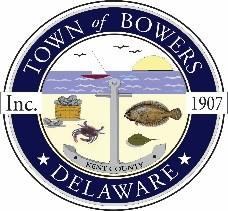 Town of Bowers3357 Main St., Frederica, DE 19946(302)572-9000
Bowersbeach.delaware.govAGENDAMonday, December 20, 2021Council Working Session to be brought to order at 6:00pmJoin Zoom Meetinghttps://us02web.zoom.us/j/83150085887?pwd=N0wvWXRLaGtQRk9ncUVFL3FrWlNRUT09Meeting ID: 831 5008 5887Passcode: 299383